Prečítaj a prepíš vety:Sú veselí. Papajú  so salámou a maslom. 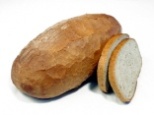 ....................................................................................................................................................................Ujo Lolo je sám v malom sivom .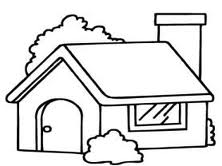 ..................................................................................................................................................................Ujo má plavé vlasy. ................................................................................................................................................................Ujo Lolo má psa.................................................................................................................................................................Ujov pes sa volá Ali. ................................................................................................................................................................